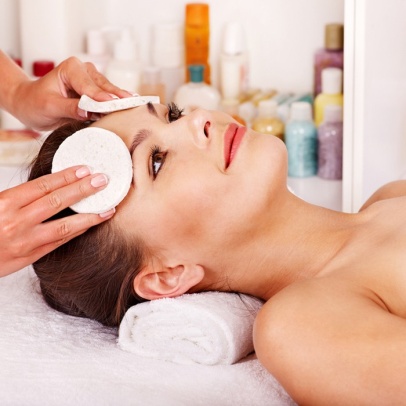 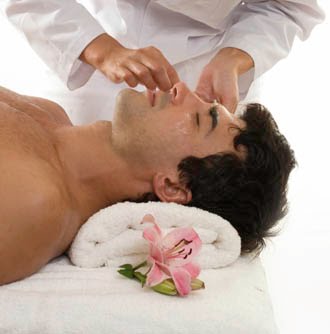 Limpieza Facial ProfundaTratamiento para caída de cabelloTratamiento para estríasTratamiento reafirmarte (Levantamiento facial)MujeresMujeres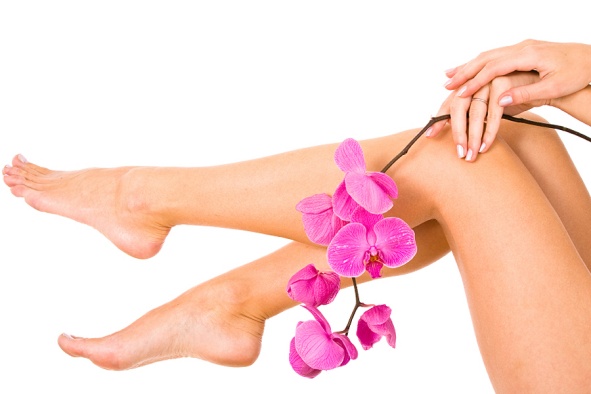 HombresHombresCejas¢1500Cejas¢1500Bigote  ¢1000Axilas¢2300Axilas¢2300Pecho¢3500Brazos¢4000Brazos¢4000Glúteos¢4500Espalda¢5000Barbilla  ¢1400Hombros¢2600Mejillas¢2100Abdomen¢4500Cuello  ¢2200Media Pierna¢3700Patillas¢1600Piernas Enteras¢6000Abdomen¢3600Media Pierna      ¢3700Piernas Enteras¢6000Línea Bikini       ¢3500Línea Estomago¢16008755134787551347875513478755134787551347875513478755134787551347875513478755134787551347875513478755134787551347875513478755134787551347875513478755134787551347